Rozdělovník výtiskůI. Obecná pravidla1. Na dotaci není právní nárok (§ 10a, odst. 2 zákona č. 250/2000 Sb., o rozpočtových pravidlech územních rozpočtu).2. Dotaci lze poskytnout na základě žádosti o poskytnutí dotace prostřednictvím veřejnoprávní smlouvy (§ 10a, odst. 3 zákona č. 250/2000 Sb.).3. Žádost obsahuje náležitosti stanovené v § 10a) zákona č. 250/2000 Sb. Formulář žádosti o individuální dotaci je zveřejněn na webových stránkách města www.mesto-dubi.cz a na webových stránkách Městského kulturního zařízení www.mkzdubi.cz nebo přímo u zaměstnanců Městského kulturního zařízení. Formulář žádosti o případnou programovou dotaci bude součástí vyhlášeného programu (§ 10a, odst. 3 zákona č. 250/2000 Sb.).4. V případě, že poskytovatel nevyhoví žádosti, sdělí bez zbytečného odkladu žadateli, že jeho žádosti nebylo vyhověno a důvod nevyhovění žádosti (§ 10a, odst. 4 zákona č. 250/2000 Sb.).5. Veřejnoprávní smlouva obsahuje náležitosti dle § 10a, odst. 5 zákona č. 250/2000 Sb. Vzor veřejnoprávní smlouvy je přílohou č. 1 této směrnice a může být upraven a schválen pro daný program.6. Poskytovatel zveřejní veřejnoprávní smlouvu o poskytnutí dotace nad 50 tis. na svých webových stránkách způsobem umožňujícím dálkový přístup do 30 dnů ode dne uzavření smlouvy nebo jejího dodatku, a to po dobu 3 let ode dne zveřejnění. Obsahuje-li povinně zveřejňovaná veřejnoprávní smlouva nebo její dodatek informace, které jsou podle zvláštního právního předpisu (např. zákon č. 101/2000 Sb., o ochraně osobních údajů 110/2019 Sb., o zpracování osobních údajů) vyloučeny ze zpřístupnění, zveřejní se smlouva nebo její dodatek bez těchto informací (§ 10d) zákona č. 250/2000 Sb.).7. Spory z právních poměrů při poskytnutí dotace rozhoduje podle správního řádu krajský úřad v přenesené působnosti (§ 10b zákona č. 250/2000 Sb.).8. Poskytovatel je oprávněn provádět finanční kontrolu dle zákona č. 320/2001 Sb., o finanční kontrole ve veřejné správě.II. Individuální dotace1. Individuální dotace může být poskytnuta na základě písemné žádosti o dotaci prostřednictvím veřejnoprávní smlouvy.2. O poskytnutí dotace nad 50 tis. Kč v jednotlivém případě fyzickým nebo právnickým osobám a uzavření veřejnoprávních smluv o jejich poskytnutí rozhoduje Zastupitelstvo města Dubí (§ 85 odst. c) zákona č. 128/2000 Sb., o obcích).3. O poskytnutí dotace do 50 tis. Kč v jednotlivém případě fyzickým nebo právnickým osobám a uzavření veřejnoprávních smluv o jejich poskytnutí rozhoduje Rada města Dubí (§ 102 odst. 3 zákona č. 128/2000 Sb.).4. Žádosti o individuální dotace jsou předkládány příkazci operace, z jehož kapitoly rozpočtu by měla být dotace poskytnuta (např. dotace poskytnutá z rozpočtu Městského kulturního zařízení, z rozpočtu odboru školství).5.  Žádost o dotaci z rozpočtu města může podat žadatel (fyzická nebo právnická osoba), která má vyrovnány všechny splatné závazky vůči městu. 6. Dotace bude poskytována na podporu činnosti v některé z těchto oblastí:A)  sportovní, zájmová a kulturní činnost – pravidelná organizovaná činnost, založená na materiální, technické a organizační práci, umožňující zájemcům z řad veřejnosti minimálně 1x týdně vyžití v dané oblasti;zájmová činnost dětí a mládeže;jiná společensky prospěšná činnostpodmínky přidělení dotace: - řádná registrace organizace žadatele - předložená žádost o dotaci na předepsaném formuláři (u sportovních klubů doložit seznam členů)- výkaz hospodaření žadatele v dané oblasti předešlé dotaceúčel použití dotace:všeobecný materiál (potraviny, ochranné pomůcky, prádlo, oděv obuv, knihy, učební pomůcky, tisk)rozhodčí, startovné a ubytování, pitný režim, malé občerstvenínákup služeb: pošta, propagacenáklady spojené s údržbou běžeckých stop a údržbou tratě pro město Dubí a občanystartovné a vložné do soutěží, poplatky, školení a vzdělávání,cestovní příkazy, náklady na přepravu autobusem nebo vlakem (musí být zřejmé, kdy a kde se cesta konala a kdo se jí zúčastnil),náklady spojené s činností organizace (el. en., plyn, voda, teplo, uhlí, palivové dřevo, PHM do elektrocentrály, sekačky na trávu a dalších strojů sloužících k úpravě sportovišť, úhrada nájemného za užívané budovy a prostory včetně nájemného za tělocvičny a sportovní haly,náklady spojené s údržbou a obnovou zařízení užívaných organizací (údržba a obnova staveb, budov a zařízení v majetku organizace, v trvalém užívání, ve výpůjčce nebo v dlouhodobém pronájmu),   materiál pro konání dané činnosti,drobný hmotný majetek.B) Sportovní, zájmové a kulturní jednorázové akce – jednorázové neopakující se akcepodmínky přidělení dotace: předložená žádost o dotaci na předepsaném formulářipředběžné vyčíslení nákladů akceúčel použití dotace:všeobecný materiál, poštovné, vstupné kulturní památky, výstavy apod.,rozhodčí, startovné a ubytování,cestovní příkazy, náklady na přepravu autobusem nebo vlakem (musí být zřejmé, kdy a kde se cesta konala a kdo se jí zúčastnil),úhrada nájemného za užívané budovy a prostory včetně nájemného za tělocvičny a sportovní haly,materiál pro konání dané akce, občerstveníC) Reprezentace města jednotlivci a skupinami v oblastech sportu, kultury a zájmové činnosti v ČR a zahraničí – kvalifikace a účast na krajských, republikových a zahraničních akcích.podmínky přidělení dotace: předložená žádost o dotaci na předepsaném formulářicharakteristika akcevyčíslení nákladů spojených s účastí na akciúčel použití dotace:startovné a ubytování, pitný režimcestovní příkazy, náklady na přepravu autobusem nebo vlakem (musí být zřejmé, kdy a kde se cesta konala a kdo se jí zúčastnil),materiál pro konání dané akce,D) Dotace na činnost organizací zaměřených na sociální problematiku.podmínky přidělení dotace: předložená žádost o dotaci na předepsaném formulářikalkulace nákladů včetně odůvodněníinformace o počtu obyvatel s trvalým pobytem v Dubí, kterým je služba poskytovánapředložená kopie Rozhodnutí o registraci sociální službypředložená kopie Pověření kraje k zajištění dostupnosti sociálních služeb zařazených do Základní sítě sociálních služebZ poskytnuté dotace nelze hradit / společné pro všechny oblasti:mzdy, platy, náhrady a veškeré daně a pojistné se mzdami související, dohody o pracovní činnosti a dohody o provedení práce hráčů, sportovních klubů, funkcionářů (výjimku tvoří poskytnutá dotace na pečovatelskou službu Domu s pečovatelskou službou Dubí),pokuty, penále a sankce,leasingové splátkyvýdaje, které nelze účetně doložit.náklady prokazatelně nesouvisející s dotacíCelkový objem finančních prostředků je stanoven ve schváleném rozpočtu města pro daný rok. Termíny pro podání žádosti o poskytnutí dotace na kalendářní rok jsou do 31. 1. III. Finanční vypořádání dotacíPříjemce dotace je povinen podat na předepsaném formuláři vyúčtování poskytnuté dotace. Vzor tohoto formuláře je přílohou č. 2 této směrnice. Formulář vyúčtování poskytnuté dotace je k dispozici na webových stránkách města www.mesto-dubi.cz, webových stránkách Městského kulturního zařízení www.mkzdubi.cz nebo přímo u zaměstnanců MKZ.Vyúčtování se odevzdává nejpozději do 11. ledna za rok předcházející 30 dní po vyčerpání dotace.Dotace převyšující celkovou částku nad 300 000,-Kč (včetně) bude na základě smluvního ujednání vyúčtována pololetně. Druhá část dotace bude vyúčtována nejpozději do 30. 11. daného kalendářního roku.U případného čerpání dotace v prosinci, bude vyúčtování žadatelem předloženo nejpozději do 31. 12. daného kalendářního roku.Nedílnou součástí vyúčtování budou fotokopie účetních dokladů prokazujících správné využití poskytnuté dotace (výdajové pokladní doklady s příslušnými paragony, faktury vč. výpisu z účtu o jejím zaplacení, apod.).Pokud příjemce neprovede ve stanoveném termínu vyúčtování nebo příspěvek využije v rozporu s účelem, na který byl poskytnut a je uveden ve smlouvě, je příjemce povinen tento příspěvek neprodleně vrátit na účet poskytovatele. V případě nesplnění smluvních podmínek vyplývajících z této směrnice, bude žádost subjektu o přidělení další dotace vyřazena ze schvalovacího procesu.IV. ProgramyPoskytovatel zveřejní program na své úřední desce způsobem umožňujícím dálkový přístup nejpozději 30 dnů před počátkem lhůty pro podání žádosti. Program se zveřejňuje nejméně po dobu 90 dnů ode dne zveřejnění.Program obsahuje alespoň (§ 10c zákona č. 250/2000 Sb.):účel, na který mohou být peněžní prostředky poskytnuty,důvody podpory stanoveného účelu,předpokládaný celkový objem peněžních prostředků vyčleněných v rozpočtu na podporu stanoveného účelu,maximální výši dotace v jednotlivém případě nebo kritéria pro stanovení výše dotace,okruh způsobilých žadatelů,lhůtu pro podání žádosti,stanovení maximálního počtu podaných žádostí (není dáno zákonem),kritéria pro hodnocení žádosti,způsob hodnocení a schválení žádostí (není dáno zákonem),vymezení uznatelných a neuznatelných nákladů (není dáno zákonem),lhůtu pro rozhodnutí o žádosti,podmínky pro poskytnutí dotace,vzor žádosti a jejích příloh,Program vyhlašuje Zastupitelstvo města Dubí v souladu se schváleným rozpočtem na daný rok v případě, že celkový objem peněžních prostředků vyčleněných v rozpočtu na podporu daného účelu přesáhne částku 100 tis. Kč. V případě částky do 100 tis. Kč vyhlašuje program Rada města Dubí.V rámci programu jsou hodnoceny žádosti, které byly podány ve stanovené lhůtě v programu a na předepsaném formuláři.V. Přechodná a závěrečná ustanoveníPřehled všech poskytnutých dotací z rozpočtu města bude zveřejňován na webových stránkách obce.Příjemce dotace z rozpočtu města se zavazuje, že uveřejní nejméně 2x 1x ročně stručnou zprávu o činnosti v Dubském zpravodaji, v případě jednorázových akcí zprávu z konkrétní akce. Pokud tento závazek žadatel nedodrží, bude při posuzování jeho další žádosti o individuální dotaci k tomuto přihlédnuto.Tato směrnice včetně příloh byla schválena Zastupitelstvem města Dubí dne 6. 11. 2017 usnesením č. 627/25/2017 a nabývá účinnosti od 1. 1. 2018. 29. 1. 2020 usnesením č. XX/10/2020 a nabývá účinnosti dnem schválení. Následně schválené žádosti se řídí a posuzují podle této směrnice.Seznam příloh: 1. Žádost o poskytnutí individuální dotace z rozpočtu města Dubí2. Vyúčtování dotace z rozpočtu města DubíZásady pro poskytování dotací z rozpočtu města DubíSM 03/2017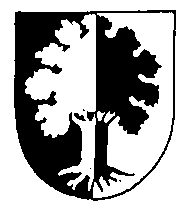 Zásady pro poskytování dotací z rozpočtu města DubíSM 03/2017Zásady pro poskytování dotací z rozpočtu města DubíSM 03/2017Zásady pro poskytování dotací z rozpočtu města DubíSM 03/2017Zásady pro poskytování dotací z rozpočtu města DubíSM 03/2017Zásady pro poskytování dotací z rozpočtu města DubíSM 03/2017Datum platnosti: 1. 1. 2018Datum platnosti: 1. 1. 2018Datum platnosti: 1. 1. 2018Číslo dle rozdělovníku: 3Číslo dle rozdělovníku: 3Číslo dle rozdělovníku: 3Funkce:Jméno:Jméno:Datum: Podpis:Zpracoval:Vedoucí MKZVedoucí FOAnna GürtlerováXXXXXXXXXXAnna GürtlerováXXXXXXXXXXSchválil:ZMUsnesení č. 627/25/2017Usnesení č. 627/25/2017č.podobaVlastník (funkce) / umístěníJménoDatumPodpis1CDInterní auditor Ing.Jana Šedivá2FyzickáManažer kvalityXXXXXXXX3elektronickáVšichni zaměstnanci MěÚ-----         Pozn:  elektronická verze je umístěna na adrese Společný /Vnitřní předpisy         Pozn:  elektronická verze je umístěna na adrese Společný /Vnitřní předpisy         Pozn:  elektronická verze je umístěna na adrese Společný /Vnitřní předpisy         Pozn:  elektronická verze je umístěna na adrese Společný /Vnitřní předpisy         Pozn:  elektronická verze je umístěna na adrese Společný /Vnitřní předpisy         Pozn:  elektronická verze je umístěna na adrese Společný /Vnitřní předpisyZměna čísloMísto a charakter změnyDatumJméno1Doplnění účelu použití v oblasti A a C(schváleno ZM 31. 1. 2018, usn.č. 666/27/2018)Vydání: 31.1.2018Platnost od:1.4.2012Vydal: XXXXXXXSchválil: XXXXXX         2Doplnění článku III. a V.(schváleno ZM 29. 1. 2020, usn.č. XXX/10/2020)Vydání: 9.1.2020Platnost od:19. 6. 2015Vydal: Mgr. KindlSchválil: Ing. Beránková3Vydání: Platnost od:7. 12. 2015Vydal: Schválil: Ing. Beránková4Vydání: Platnost od:Vydal: Schválil:5Vydání: Platnost od:Vydal: Schválil:6Vydání: Platnost od:Vydal: Schválil:7Vydání: Platnost od:Vydal: Schválil:Revize č.Revidoval (jméno, funkce)DatumVýsledek (změna, rušení, nové vydání)Podpis12345